FORM’AA’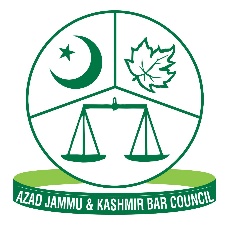 AZAD JAMMU AND KASHMIR BAR COUNCILMuzaffarabadINTIMATION(Under Rule 79 of the Azad Jammu & KashmirLegal Practitioner and Bar Council Rules, 1998)The Secretary Azad Jammu & KashmirBar Council Muzaffarabad.Sir, 	I __________________________ having Passed the L.L.B Examination in the  year ____________ from law College _____________________________________ and Joined __________________________ Advocate Supreme Court / High Court/ Subordinate Courts at __________________ as a Pupil with effect from _________ Under the Azad Jammu and Kashmir Legal Practitioner and Bar Council Rules, 1998, do hereby intimate you accordingly. 	I hereby enclose the following documents in the support of this intimation.	i).	Attested Photocopy of the L.L.B Result Card. OR		L.L.B Provisional Certificate of L.L.B. Degree. ii).	A Slip of Rs. 2000/- deposited the H.B.L. Bank Chatter Branch of the Collection A/C NO. 613-07 of the Azad Jammu and Kashmir Bar Council, 	iii).	Attested Copy of State Subject. Date _____________						Yours Obediently  SIGNATURE __________________________    Home Address ______________________________________________________________I ______________________________ Advocate Supreme Court/High Court/ Sub-ordinate Courts, at ____________ Hereby certify that I have taken ____________________ as a pupil under the Azad Jammu & Kashmir Bar Council Rules 1998, with effect from ______________ I further certify that I have been entitled to Practice in the High Court / Subordinate Courts for a period of not less then 10 years and I will not have more than three pupils during the of his / her pupilage. SIGNATURE ______________________Dated _____________						ADDRESS _______________________________								________________________________________